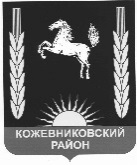 АДМИНИСТРАЦИЯ   кожевниковского   района                                                ПОСТАНОВЛЕНИЕ    ___27.08.2018                                                                                                             №  ___541___с. Кожевниково    Кожевниковского района  Томской областиО внесении изменений в постановление Администрации Кожевниковского района от 18.12.2012 № 1151 «Об   утверждении Положения о порядке списания муниципального имущества»В целях приведения в соответствие с постановлением Администрации Кожевниковского района от 01.02.2016 № 62 «О структуре Администрации Кожевниковского района»,ПОСТАНОВЛЯЮ:1. Внести изменения в постановление Администрации Кожевниковского района от 18.12.2012 № 1151 «Об   утверждении Положения о порядке списания муниципального имущества»», заменив слова по тексту постановления и Положения «отдел муниципального имущества» на слова «отдел по управлению муниципальной собственностью». 2. Настоящее постановление вступает в силу с даты его подписания.3.Контроль исполнения настоящего постановления возложить на первого заместителя Главы района Малолетко А.А.Глава района                                                                                                       А.М. ЕмельяновЕ.А. Носикова22768Рассылка: все МУ и МУППервый заместительГлавы района____________А.А. МалолеткоНачальник отдела правовой и кадровой работы__________В.И. Савельева____.08.2018___.08.2018